Independent Practice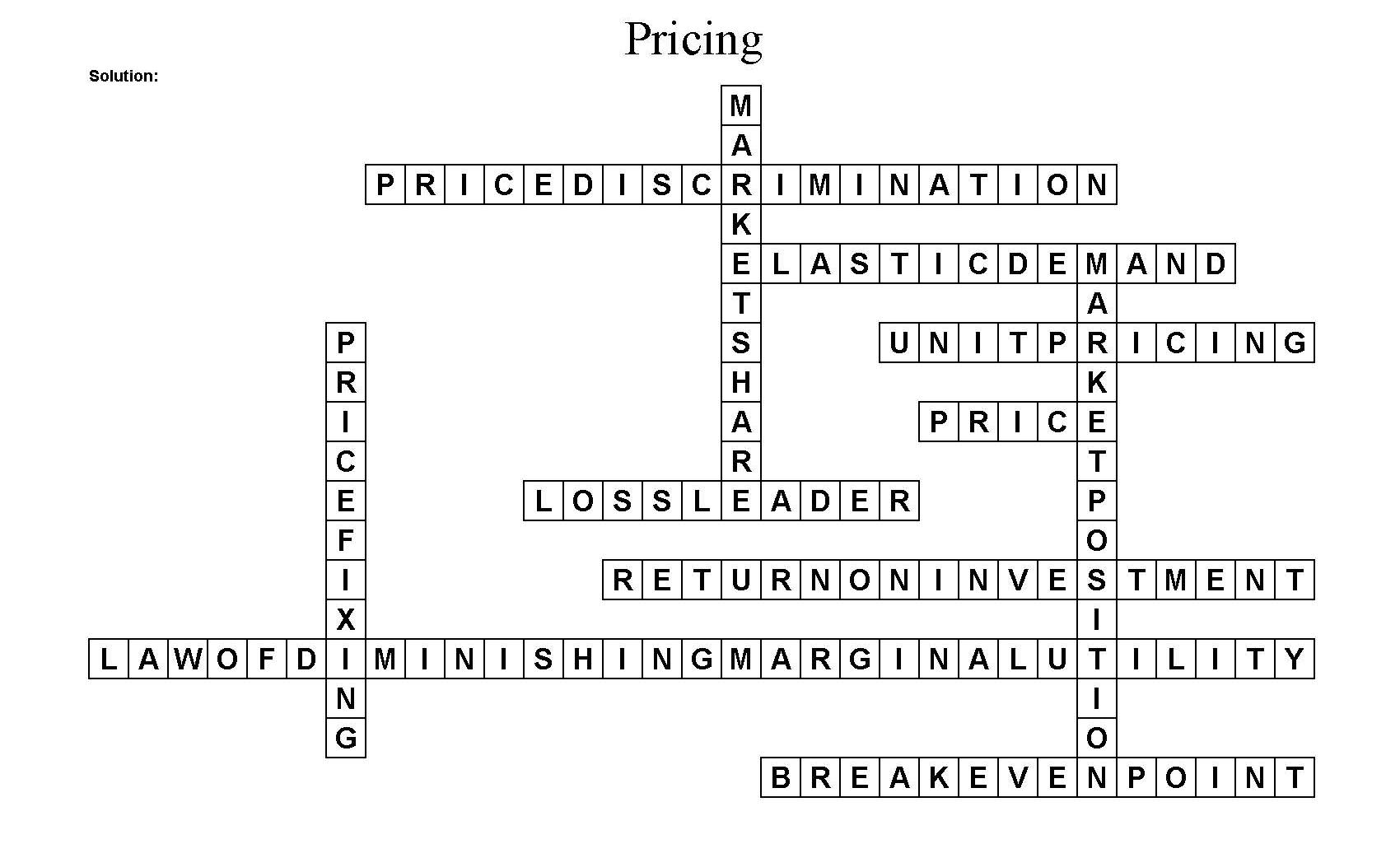 Pricing Crossword Answer Key